Б О Й О Р О Ҡ                                                                  Р А С П О Р Я Ж Е Н И Е 01 ноябрь  2019-й                             №22                        от 01 ноября 2019 г.Об утверждении Положения об обеспечении работников администрации сельского поселения Юмашевский сельсовет муниципального района Чекмагушевский район Республики Башкортостан сертифицированной специальной одеждой, специальной обувью и другими средствами индивидуальной защитыВ соответствии со статьями 212, 221 Трудового кодекса Российской Федерации, приказом Министерства здравоохранения и социального развития Российской Федерации от 01.06.2009 № 290н «Об утверждении Межотраслевых правил обеспечения работников специальной одеждой, специальной обувью и другими средствами индивидуальной защиты», в целях обеспечения работников администрации сельского поселения Юмашевский сельсовет муниципального района Чекмагушевский район Республики Башкортостан сертифицированной специальной одеждой, специальной обувью и другими средствами индивидуальной защиты,1. Утвердить прилагаемое Положение об обеспечении работников администрации сельского поселения Юмашевский сельсовет муниципального района Чекмагушевский район Республики Башкортостан сертифицированной специальной одеждой, специальной обувью и другими средствами индивидуальной защиты.2. Настоящее распоряжение вступает в силу со дня его принятия.3. Настоящее распоряжение подлежит размещению на сайте сельского поселения в сети Интернет.4. Контроль исполнения настоящего распоряжения оставляю за собой.	Глава сельского поселения				Р.Х. СалимгарееваПриложение к распоряжению администрациисельского поселения Юмашевский сельсовет муниципального районаЧекмагушевский районРеспублики Башкортостанот 01.11.2019г.  № 22Положениеоб обеспечении работников администрации сельского поселения Юмашевский сельсовет муниципального района Чекмагушевский район Республики Башкортостан сертифицированной специальной одеждой, специальной обувью и другими средствами индивидуальной защиты1. Общие положения	1.1. Положение об обеспечении работников администрации сельского поселения Юмашевский сельсовет муниципального района Чекмагушевский район Республики Башкортостан сертифицированной специальной одеждой, специальной обувью и другими средствами индивидуальной защиты (далее -Положение) разработано в соответствии со статьями 212, 221 Трудового кодекса Российской Федерации, приказом Министерства здравоохранения и социального развития Российской Федерации от 01.06.2009 № 290н «Об утверждении Межотраслевых правил обеспечения работников специальной одеждой, специальной обувью и другими средствами индивидуальной защиты», приказом Минздравсоцразвития России от 17.12.2010 № 1122н «Об утверждении типовых норм бесплатной выдачи работникам смывающих и (или) обезвреживающих средств и стандарта безопасности труда «Обеспечение работников смывающими и (или) обезвреживающими средствами»», приказом  Минтруда России от 09.12.2014 № 997н"Об утверждении Типовых норм бесплатной выдачи специальной одежды, специальной обуви и других средств индивидуальной защиты работникам сквозных профессий и должностей всех видов экономической деятельности, занятым на работах с вредными и (или) опасными условиями труда, а также на работах, выполняемых в особых температурных условиях или связанных с загрязнением".1.2. Положение устанавливает требования к организации приобретения, выдачи, применения, учета, хранения и ухода за специальной одеждой,специальной обувью и другими средствами индивидуальной защиты(далее - СИЗ), а также смывающих и (или) обезвреживающих средств в администрации сельского поселения Юмашевский сельсовет муниципального района Чекмагушевский район Республики Башкортостан (далее – администрация сельского поселения).1.3. В целях настоящего Положения под СИЗ понимаются средства индивидуальногопользования, используемые для предотвращения или уменьшения воздействия наработников вредных и (или) опасных производственных факторов, а также длязащиты от загрязнения.1.4.  На работах с вредными и (или) опасными условиями труда, а также на работах,выполняемых в особых температурных условиях или связанных с загрязнением,работникам администрации сельского поселения за счет средств местного бюджета бесплатно выдаются СИЗ, смывающие и (или) обезвреживающие средства, прошедшие обязательную сертификацию или декларирование соответствия в установленном законодательством Российской Федерации о техническом регулировании порядке.1.5. В случае необеспечения работника, занятого на работах с вредными и (или) опасными условиями труда, а также с особыми температурными условиями или связанных с загрязнением, СИЗ в соответствии с законодательством Российской Федерации работник вправе отказаться от выполнения трудовых обязанностей, а работодатель не имеет права требовать от работника их исполнения и обязан оплатить возникший по этой причине простой.2. Организация приобретения и примененияСИЗ2.1. Предоставление работникам администрации сельского поселения СИЗ осуществляется в соответствии с Типовыми нормами бесплатной выдачи специальной одежды, специальной обуви и других средств индивидуальной защиты работникам сквозных профессий и должностей всех видов экономической деятельности, занятым на работах с вредными и (или) опасными условиями труда, а также на работах, выполняемых в особых температурных условиях или связанных с загрязнением, утвержденными приказом Министерства труда и социальной защиты Российской Федерации от 09.12.2014 № 997н (далее – Типовые нормы), прошедших в установленном порядке сертификацию или декларирование соответствия, и на основании результатов проведения специальной оценки условий труда.2.2. Приобретение СИЗ, не имеющих декларации о соответствии и (или) сертификата соответствия либо имеющих декларацию о соответствии и (или) сертификат соответствия, срок действия которых истек, не допускается.2.3. В соответствии с Типовыми нормами и на основании результатов специальной оценки условий труда, проводимой в установленном порядке в администрации сельского поселения, не реже 1 раза в 2 года разрабатывается Перечень бесплатной выдачи СИЗ работников администрации сельского поселения, занятых на работах с вредными и (или) опасными условиями труда, а также на работах, выполняемых в особых температурных условиях или связанных с загрязнением (далее – Перечень бесплатной выдачи СИЗ).Образец Перечня бесплатной выдачи СИЗ предусмотрен Приложением №1 к настоящему Положению.	2.4. Перечень бесплатной выдачи СИЗ утверждается распоряжением администрации сельского поселения.	2.5. Глава сельского поселения с учетом мнения выборного органа первичной профсоюзной организации или иного представительного органа работников и финансово-экономического положения администрации сельского поселения имеет право устанавливать нормы бесплатной выдачи работникам специальной одежды, специальной обуви и других средств индивидуальной защиты, улучшающие по сравнению с Типовыми нормами защиту работников от имеющихся на рабочих местах вредных и (или) опасных факторов, а также особых температурных условий или загрязнения (далее – Новые нормы выдачи СИЗ).2.6. Указанные Новые нормы выдачи СИЗ утверждаются распоряжением администрации сельского поселения на основании результатов проведения специальной оценки условий труда и с учетом мнения профсоюзного или иного уполномоченного работниками органа и могут быть включены в коллективный и (или) трудовой договор с указанием типовых норм, по сравнению с которыми улучшается обеспечение работников средствами индивидуальной защиты.	2.7. Глава сельского поселения имеет право с учетом мнения выборного органа первичной профсоюзной организации или иного уполномоченного работниками представительного органа заменять один вид СИЗ, предусмотренных Типовыми нормами, аналогичным, обеспечивающим равноценную защиту от опасных и вредных производственных факторов.	2.8. При проведении вводного инструктажа заместитель главы администрации сельского поселения должен ознакомить работника с Типовыми нормами, а также с соответствующими его профессии и должности Типовыми нормами выдачи СИЗ.	2.9. Работник обязан правильно применять СИЗ, выданные ему в установленном порядке.	2.10. СИЗ для работников администрации сельского поселения приобретаются по заявке, сформированной заместителем главы администрации сельского поселения. Заявка формируется по форме, приведенной в Приложении № 2 кнастоящему Положению.3. Организация выдачи, учета и сдачи СИЗ3.1. СИЗ, выдаваемые работникам, должны соответствовать их полу, росту, размерам, а также характеру и условиям выполняемой ими работы.3.2. В тех случаях, когда СИЗ не указаны в соответствующих Типовых нормах, СИЗ работникам могут быть выданы со сроком носки «до износа» на основании результатов проведенной специальной оценки условий труда, а также с учётом условий и особенностей выполняемых работ. 3.3. Выдача работникам СИЗ производится бухгалтером администрации сельского поселения.3.4. Бухгалтер администрации сельского поселения обязан организовать надлежащий учет и контроль за выдачей работникам СИЗ в установленные сроки.3.5. Сроки пользования СИЗ исчисляются со дня фактической выдачи их работникам.3.6. Выдача работникам и сдача ими СИЗ фиксируются записью в личной карточке учета выдачи СИЗ, форма которой приведена в приложении к Межотраслевым правилам обеспечения работников специальной одеждой, специальной обувью и другими средствами индивидуальной защиты, утвержденным приказом Министерства здравоохранения и социального развития Российской Федерации от 01.06.2009 № 290н.3.7. Бухгалтер администрации сельского поселения вправе вести учет выдачи работникам СИЗ с применением программных средств (информационно-аналитических баз данных). Электронная форма учетной карточки должна соответствовать установленной форме личной карточки учета выдачи СИЗ. При этом в электронной форме личной карточки учета выдачи СИЗ вместо личной подписи работника указываются номер и дата документа бухгалтерского учета о получении СИЗ, на котором имеется личная подпись работника.Допускается ведение карточек учета выдачи СИЗ в электронной форме с обязательной персонификацией работника.3.8. СИЗ, возвращенные работниками по истечении сроков носки, но пригодные для дальнейшей эксплуатации, используются по назначению после проведения мероприятий по уходу за ними (стирка, чистка, дезинфекция и ремонт). Пригодность указанных СИЗ к дальнейшему использованию, необходимость проведения и состав мероприятий по уходу за ними, а также процент износа СИЗ устанавливаются комиссией по списанию материальных ценностей и основных средств, созданной распоряжением администрации сельского поселения, и фиксируются в личной карточке учета выдачи СИЗ.3.9. Разрешается выдавать работнику одновременно два комплекса СИЗ на удвоенный срок службы в случае производственной необходимости и с целью лучшей организации ухода за ней (своевременной стирки).3.10. В случае пропажи или порчи СИЗ в установленных местах их хранения по независящим от работников причинам, Глава сельского поселения принимает решение о выдаче других исправных СИЗ, а также обеспечивает замену или ремонт, пришедших в негодность до окончания срока носки по причинам, не зависящим от работника.3.11. Глава сельского поселения   обеспечивает обязательность применения работниками СИЗ.Работники не допускаются к выполнению работ без выданных им в установленном порядке СИЗ, а также с неисправными, не отремонтированными и загрязненными СИЗ.3.12. Работникам запрещается выносить по окончании рабочего дня СИЗ за пределы помещений здания (гаража) администрации сельского поселения.3.13. Работники должны ставить в известность Главу сельского поселения   (или управляющего делами администрации сельского поселения) о выходе из строя (неисправности) СИЗ.3.14. СИЗ, выдаваемые работникам, принадлежат администрации сельского поселения и подлежат обязательному возврату:1) при увольнении работника;2) при переводе работника на другую работу, для которой выданные ему СИЗ не предусмотрены Типовыми нормами;3) по окончании сроков носки (взамен получаемых новых СИЗ);	4) при выходе из строя (порче) СИЗ по причинам, которые не зависят от работника (взамен получаемых СИЗ, пригодных к использованию).3.15. Если срок носки применения СИЗ не истек, и работник не сдал СИЗ в случаях, указанных в пункте 3.14 настоящего Положения, а также в случае, если по вине работника СИЗ утрачены, испорчены или уничтожены, администрация сельского поселения   вправе привлечь работника к материальной ответственности в соответствии Трудовым кодексом Российской Федерации.4. Организация приобретения, выдачи, применения, учета и хранения смывающих и (или) обезвреживающих средства4.1. Смывающие и (или) обезвреживающие средства подразделяются на защитные средства, очищающие средства и средства восстанавливающего, регенерирующего действия.4.2. Смывающие и (или) обезвреживающие средства предоставляются работникам администрации сельского поселения в соответствии с типовыми нормами бесплатной выдачи работникам смывающих и (или) обезвреживающих средств согласно приложению № 1 к приказу Минздравсоцразвития России от 17.12.2010 № 1122н «Об утверждении типовых норм бесплатной выдачи работникам смывающих и (или) обезвреживающих средств и стандарта безопасности труда «Обеспечение работников смывающими и (или) обезвреживающими средствами»» (далее - Типовые нормы).4.3. Смывающие и (или) обезвреживающие средства, оставшиеся неиспользованными по истечении отчетного периода (один месяц), могут быть использованы в следующем месяце при соблюдении их срока годности.4.4.Глава сельского поселения   вправе с учетом мнения выборного органа первичной профсоюзной организации или иного представительного органа работников и финансово-экономического положения администрации сельского поселения устанавливать нормы бесплатной выдачи работникам смывающих и (или) обезвреживающих средств, улучшающие по сравнению с Типовыми нормами защиту работников от имеющихся на рабочих местах вредных и (или) опасных производственных факторов, особых температурных условий, а также загрязнений.4.5. Выдача работникам смывающих и (или) обезвреживающих средств, в том числе иностранного производства, допускается только в случае подтверждения их соответствия государственным нормативным требованиям декларацией о соответствии и (или) сертификатом соответствия, оформленными в порядке, установленном действующим законодательством.Приобретение смывающих и (или) обезвреживающих средств, не имеющих декларации о соответствии и (или) сертификата соответствия либо имеющих декларацию о соответствии и (или) сертификат соответствия, срок действия которых истек, не допускается.4.6. Нормы выдачи смывающих и (или) обезвреживающих средств, соответствующие условиям труда на рабочем месте работника, указываются в трудовом договоре работника.4.7. При выдаче смывающих и (или) обезвреживающих средств бухгалтер администрации сельского поселения обязан информировать работников о правилах их применения.4.8. Работник обязан применять по назначению и в соответствии со Стандартом безопасности труда "Обеспечение работников смывающими и (или) обезвреживающими средствами" (далее - Стандарт), утвержденным приказом Минздравсоцразвития России от 17.12.2010 № 1122н, смывающие и (или) обезвреживающие средства, выданные ему в установленном порядке.4.9. Подбор и выдача смывающих и (или) обезвреживающих средств осуществляется с учетом результатов проведения специальной оценки условий труда.4.10. Перечень рабочих мест и список работников, для которых необходима выдача смывающих и (или) обезвреживающих средств, составляются управляющим делами администрации сельского поселения и утверждаются распоряжением администрации сельского поселения с учетом мнения выборного органа первичной профсоюзной организации или иного уполномоченного работниками представительного органа.Указанный перечень рабочих мест и список работников формируются на основании Типовых норм и в соответствии с результатами специальной оценки условий труда с учетом особенностей существующего технологического процесса и организации труда, применяемых сырья и материалов.4.11. До получения администрацией  сельского поселения результатов проведения специальной оценки условий труда или в случае их отсутствия у администрации  сельского поселения перечень рабочих мест и список работников, для которых необходима выдача смывающих и (или) обезвреживающих средств, формируются с учетом мнения выборного органа первичной профсоюзной организации или иного уполномоченного работниками представительного органа на основании Типовых норм и утверждается распоряжением администрации сельского поселения.4.12. Выдача работникам смывающих и (или) обезвреживающих средств согласно Типовым нормам осуществляется бухгалтером администрации сельского поселения.4.13. На работах, связанных с легкосмываемыми загрязнениями, работодатель имеет право не выдавать непосредственно работнику смывающие средства, а обеспечивает постоянное наличие в санитарно-бытовых помещениях мыла или дозаторов с жидким смывающим веществом.4.14. Выдача работникам жидких смывающих и (или) обезвреживающих средств, расфасованных в упаковки емкостью более 250 мл, может осуществляться посредством применения дозирующих систем, которые размещаются в санитарно-бытовых помещениях. Пополнение или замена емкостей, содержащих смывающие и (или) обезвреживающие средства, осуществляется по мере расходования указанных средств.4.15. Бухгалтер администрации сельского поселения обязан организовать надлежащий учет и контроль за выдачей работникам смывающих и (или) обезвреживающих средств в установленные сроки.Сроки использования смывающих и (или) обезвреживающих средств исчисляются со дня фактической выдачи их работникам и не должны превышать сроков годности, указанных производителем.Выдача работникам смывающих и (или) обезвреживающих средств должна фиксироваться под роспись в личной карточке учета выдачи смывающих и (или) обезвреживающих средств, образец которой предусмотрен приложением к Стандарту.4.16. Хранение выдаваемых работникам смывающих и (или) обезвреживающих средств работодатель осуществляет в соответствии с рекомендациями изготовителя.5. Заключительные положения5.1. Трудовые споры по вопросу выдачи и использования СИЗ рассматриваются в установленном порядке.5.2. Ответственность за своевременную и в полном объеме выдачу работникам прошедших в установленном порядке сертификацию или декларирование соответствия СИЗ в соответствии с Типовыми нормами, за организацию контроля за правильностью их применения работниками, а также за хранение и уход за СИЗ возлагается на заместителя главы администрации сельского поселения.5.3. Ответственность за своевременную и в полном объеме выдачу работникам смывающих и (или) обезвреживающих средств в соответствии с Типовыми нормами, за организацию контроля правильности их применения работниками, а также за хранение смывающих и (или) обезвреживающих средств возлагается на управляющего делами администрации сельского поселения.Приложение № 1к Положению об обеспечении работниковадминистрации сельского поселенияЮмашевский сельсовет МР Чекмагушевский район РБ сертифицированной специальной одеждой, специальной обувью и другими средствамииндивидуальной защитыОбразецПереченьбесплатной выдачи СИЗ работников администрации сельского поселения, занятых на работах с вредными и (или) опасными условиями труда, а также на работах, выполняемых в особых температурных условиях или связанных с загрязнениемОснование:1. Приложение к приказу Министерства труда и социальной защиты Российской Федерации от 09.12.2014 № 997н «Типовые нормы бесплатной выдачи специальной одежды, специальной обуви и других средств индивидуальной защиты работникам сквозных профессий и должностей всех видов экономической деятельности, занятым на работах с вредными и (или) опасными условиями труда, а также на работах, выполняемых в особых температурных условиях или связанных с загрязнением».Приложение № 2к Положению об обеспечении работниковадминистрации сельского поселенияЮмашевский сельсовет МР Чекмагушевский район РБ сертифицированной специальной одеждой, специальной обувью и другими средствамииндивидуальной защитыОбразецЗАЯВКАна приобретение СИЗ для нужд работников администрациисельского поселения Юмашевский сельсовет в 20___ годуОтветственное лицо за составление заявкиДолжность									/ И.О. Фамилия /БАШҠОРТОСТАН  РЕСПУБЛИКАҺЫСАҠМАҒОШ  РАЙОНЫ муниципаль районЫНЫҢ   ЙОМАШ АУЫЛ СОВЕТЫ АУЫЛ  БИЛӘмӘҺЕ  ХАКИМИӘТЕ452227,  Йомаш ауылы,  Совет урамы,10тел. (34796) 27-2-69, 27-2-24e-mail:  yumash_chek@ufamts.ru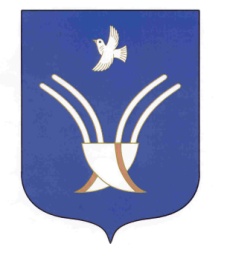 Администрация сельского поселения Юмашевский сельсоветмуниципального района Чекмагушевский район Республики Башкортостан452227, с.  Юмашево, ул.  Советская. 10 тел. (34796) 27-2-69, 27-2-24e-mail:  yumash_chek@ufamts.ru ОКПО 04281326     ОГРН 1060249000052    ИНН  0249005871ОКПО 04281326     ОГРН 1060249000052    ИНН  0249005871ОКПО 04281326     ОГРН 1060249000052    ИНН  0249005871№№ п/пНаименование профессий идолжностейНаименование средств индивидуальнойзащитыНорма выдачи на год (количество единиц или комплектов)12341.Водитель легкового автомобиляКостюм для защиты от общих производственных загрязнений и механических воздействий1 шт.1.Водитель легкового автомобиляПерчатки с точечным покрытием12 пар1.Водитель легкового автомобиляПерчатки резиновые или из полимерных материаловдежурные№№ п/пНаименованиеизделияТехническиехарактеристикиКоличест-воЕд.измеренияРазмерРост1234567